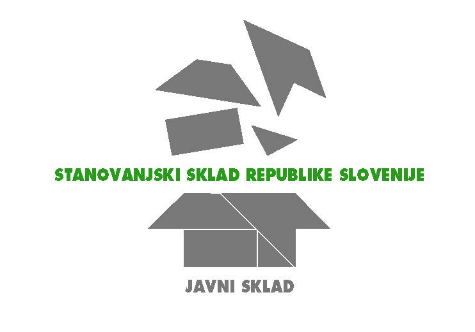 Stanovanjski sklad Republike Slovenije, javni sklad na podlagi Akta o ustanovitvi Stanovanjskega sklada Republike Slovenije, kot javnega sklada (Uradni list RS, št. 6/11, 60/17, 17/18, 4/19 in 31/21, 132/2023) in Stanovanjskega zakona (Uradni list RS, št. 69/03, 18/04 – ZVKSES, 47/06 – ZEN, 45/08 – ZVEtL, 57/08, 62/10 – ZUPJS, 56/11 – odl. US, 87/11, 40/12 – ZUJF, 14/17 – odl. US, 27/17, 59/19, 189/20 – ZFRO, 90/21 in 18/23 – ZDU-1O,  77/2023 - odl. US, 78/2023 - ZUNPEOVE, 95/2023 - ZIUOPZP, 131/2023 - ZORZFS ) za potrebe Javnega razpisa za oddajo postelj v bivalnih enotah in parkirnih mest – Skupnost za mlade Gerbičeva v Ljubljani, sprejetega dne 15. 06. 2021 in objavljenega dne 22. 06. 2021, Javnega razpisa za oddajo stanovanj v najem sprejetega dne 01. 08. 2017 ter objavljenega dne 04. 08. 2017, ki je bil spremenjen dne 07. 11. 2017, 11. 01. 2018, 17. 01. 2022, 24. 10. 2022 ter 10.5.2023 in s spremembami objavljen 10. 11. 2017, 12. 01. 2018, 17. 02. 2022, 18. 11. 2022 ter 12.5.2023, Javnega razpisa za oddajo oskrbovanih stanovanj v najem sprejetega dne 22. 04. 2022 ter  objavljenega dne 26. 04. 2022, ki je bil spremenjen dne 10. 06. 2022 in 25. 10. 2022 ter s spremembami objavljen dne 24. 06. 2022 in 28. 10. 2022 ter Javnega razpisa za podnajem stanovanj preko javne najemne službe, sprejetega dne 22. 09. 2022 in objavljenega dne 09. 09. 2022 na spletni strani sklada https://ssrs.si/ sprejema naslednjiS K L E Po določitvi meje bruto zneskov ter o določitvi letnic prednostnih kategorij za leto 20241.  Javni razpis za oddajo postelj in parkirnih mest– Skupnost za mlade Gerbičeva v LjubljaniRazpis določa, da v kolikor želi prosilec uveljavljati prednost dohodkovnega kriterija, mora k prijavi priložiti izpolnjeno in lastnoročno podpisano prilogo »Pisno soglasje in pooblastilo za pridobitev podatkov od Finančne uprave Republike Slovenije«, s katerim izrecno pooblašča Sklad, da pri Finančni upravi Republike Slovenije (v nadaljevanju: FURS) pridobi podatke o dohodkih njegovega gospodinjstva. S podanim soglasjem in pooblastilom za pridobitev podatkov od Finančne uprave Republike Slovenije, prosilec pooblašča Stanovanjski sklad, da pridobi podatke o obdavčenih dohodkih v skladu z zakonom, ki ureja dohodnino in s katerimi razpolaga FURS za leto 2022.Prednost imajo prosilci znotraj posameznih starostnih skupin, ki ne presegajo navedene meje vključno navedenega zneska povprečnega letnega obdavčenega dohodka:Zgornje meje dohodkov v starostnih razredih so pripravljene na podlagi analize obdavčenih dohodkov v letu 2019 za zavezance v starostnih kategorijah, ki so upravičenci za najem postelj po razpisu. Meje dohodkov so usklajene z rastjo povprečnih bruto mesečnih plač v obdobju 2019 do 2022. Za leto 2022 je povprečno mesečna bruto plača znašala 2.023,92 evrov.2. Javni razpis za oddajo oskrbovanih stanovanj v najemPrednost dohodkovnega kriterija lahko v letu 2024 uveljavljajo prosilci, pri katerih vsi obdavčeni dohodki po ZDoh-2 vseh uporabnikov stanovanja v bruto zneskih v letu 2022 v povprečju niso presegli meje povprečne bruto plače, ki je znašala 24.287,04 EUR na člana oz. na uporabnika navedenega v prijavi.S podanim soglasjem in pooblastilom za pridobitev podatkov od Finančne uprave Republike Slovenije, prosilec in morebitni ostali uporabniki pooblašča/jo Stanovanjski sklad RS, da pridobi podatke o obdavčenih dohodkih v skladu z zakonom, ki ureja dohodnino in s katerimi razpolaga FURS za leto 2022.3. Javni razpis za oddajo stanovanj v najemPrednostne kategorije, ki so upoštevane pri tem razpisu v letu 2024, so sledeče:Mlade družine - za mlado družino se samo za potrebe tega razpisa šteje družina, v kateri je vsaj en otrok v času prijave rojen po vključno 01.01.2019. Družine z otroki – za družino z otroki se samo za potrebe tega razpisa šteje družina z vsaj enim otrokom, ki je rojen po vključno 01.01.2009. Družine s starejšimi otroki – za družino s starejšimi otroki se samo za potrebe tega razpisa šteje družina z vsaj enim otrokom, ki ga je dolžna družina preživljati. Šteje se, da so starši dolžni preživljati svoje otroke do polnoletnosti oziroma, če se otrok redno šola, kot to šteje tudi vpis na izredni študij, do dopolnjenega 26. leta starosti. Za polnoletno osebo se v letu 2024 šteje oseba, rojena do vključno 31.12.2005. Za osebo staro do 26 let se v letu 2024 šteje oseba rojena po vključno 01.01.1998. Mlade osebe – za mlado osebo se šteje, če je prosilec star do 35 let. Za osebo staro do 35 let se v letu 2024 šteje oseba rojena po vključno 01.01.1989. OstaliZnotraj zgoraj navedenih prednostnih kategorij lahko prednost dohodkovnega kriterija v letu 2024 uveljavljajo prosilci, pri katerih vsi obdavčeni dohodki po ZDoh-2 vseh uporabnikov stanovanja v bruto zneskih v letu 2022 v povprečju niso presegli meje povprečne bruto plače v letu 2022, ki je znašala 24.287,04 EUR na uporabnika - družinskega člana oz. na drugega uporabnika navedenega v prijavi.S podanim soglasjem in pooblastilom za pridobitev podatkov od Finančne uprave Republike Slovenije, prosilec in morebitni ostali uporabniki pooblašča/jo Stanovanjski sklad, da pridobi podatke o obdavčenih dohodkih v skladu z zakonom, ki ureja dohodnino in s katerimi razpolaga FURS za leto 2022.4. Javni razpis za podnajem stanovanj preko javne najemne službe Razpis določa da se mesečni bruto dohodki prosilčevega gospodinjstva gibljejo v mejah, določenih v 5. členu Pravilnika o dodeljevanju neprofitnih stanovanj v najem glede na velikost gospodinjstva, na podlagi česar so določene meje bruto dohodka za leto 2024: za enega člana 4.047,84 eur, za dva člana 5.059,80 eur, za 3 člane 6.375,35 eur, za štiri člane 7.488,50 eur, za pet članov 8.601,66 eur in za šest članov 9.512,42 eur. Za določitev mej bruto dohodka, je upoštevana povprečna mesečna bruto plača za leto 2022 v višini 2.023,92 evrov.Javni razpis določa, da mora prosilec k prijavi obvezno priložiti izpolnjeno in lastnoročno podpisano prilogo »Pisno soglasje in pooblastilo za pridobitev podatkov od Finančne uprave Republike Slovenije«, s katerim bo izrecno pooblastil Sklad, da pri Finančni upravi Republike Slovenije (v nadaljevanju: FURS) pridobi podatke o dohodkih njegovega gospodinjstva. Stanovanjski sklad RS iz uradnih evidenc FURS pridobi podatke o obdavčenih dohodkih po ZDoh-2 prosilca in v vlogi navedenih članov, ki bodo bivali v stanovanju za vse štiri omenjene razpise. Pridobljeni podatki so v bruto zneskih. Stanovanjski sklad Republike Slovenije,javni skladmag. Črtomir RemecdirektorŠt. zadeve:  47833 – 569 / 2022                      47833 - 118 / 2021                     47833 - 115 / 2022                     47833 - 145 / 2017Datum: 29.1.2024PrednostStarostProsilci rojeniMeja povprečnega letnega obdavčenega dohodka1.27-29od 1.1.1995 do 31.12.1997do 14.200,00 €2.24-26od 1.1.1998 do 31.12.2000do 8.540,00 €3.18-23od 1.1.2001 do 31.12.2006do 3.230,00 €4.27-29od 1.1.1995 do 31.12.1997nad 14.200,00 €5.24-26od 1.1.1998 do 31.12.2000nad 8.540,00 €6.18-23od 1.1.2001 do 31.12.2006nad 3.230,00 €